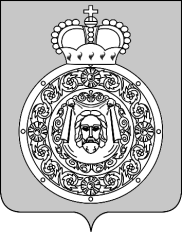 СОВЕТ ДЕПУТАТОВВоскресенского муниципального районаМосковской областиРЕШЕНИЕот 26.06.2015 № 171/12О внесении изменения в решение Совета депутатов Воскресенского муниципального района от 29.05.2009 № 108/7 «О Перечне муниципального имущества, предназначенного для представления в аренду на долгосрочной основе субъектам малого и среднего предпринимательства без права отчуждения в частную собственность» (с изменениями  от 24.12.2010 № 291/27,  31.08.2012 № 552/56 и дополнениями от 22.12.2014 № 90/6)В целях приведения в соответствие с действующим федеральным законодательством  нормативно-правовой базы Совета депутатов Воскресенского муниципального района  	Совет депутатов Воскресенского муниципального района решил:Внести в решение Совета депутатов Воскресенского муниципального района от 29.05.2009 № 108/7 «О Перечне муниципального имущества, предназначенного для представления в аренду на долгосрочной основе субъектам малого и среднего предпринимательства без права отчуждения в частную собственность» (с изменениями от 24.12.2010 № 291/27, 31.08.2012 № 552/56 и дополнениями от 22.12.2014 № 90/6) следующее изменение: В таблице «Перечень муниципального имущества, предназначенного для представления в аренду на долгосрочной основе субъектам малого и среднего предпринимательства без права отчуждения в частную собственность» строки 102 и 103 исключить.Опубликовать настоящее решение в Воскресенской районной газете «Наше слово» и разместить  на официальном сайте администрации Воскресенского муниципального района Московской области.3. Контроль за исполнением настоящего решения возложить на постоянную комиссию Совета депутатов по вопросам законности, местного самоуправления, общественных связей, регламента и депутатской этики (Титов А.Т.) и  заместителя руководителя администрации Дрозденко Р.Г.Глава Воскресенского муниципального района                                                О.В. Сухарь